THE AFFILIATED PARISHES OF St ANNE,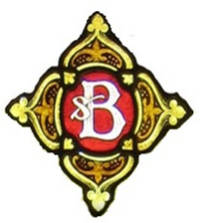 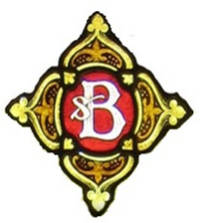 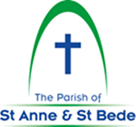 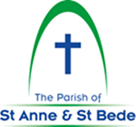 ST BEDE & ST BRIDGET   Bulletin – 18 June 2023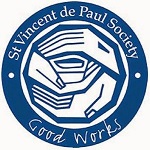 \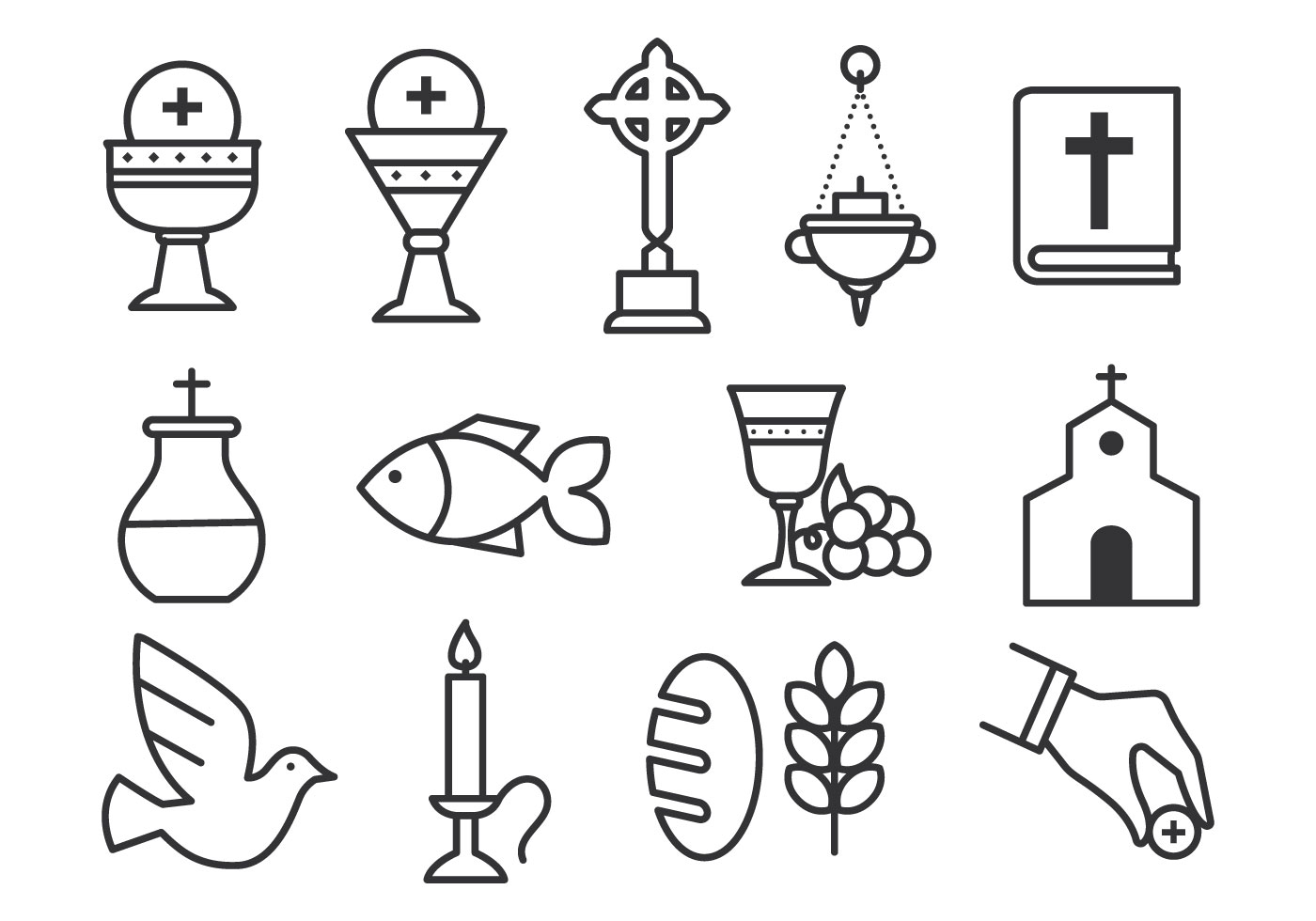 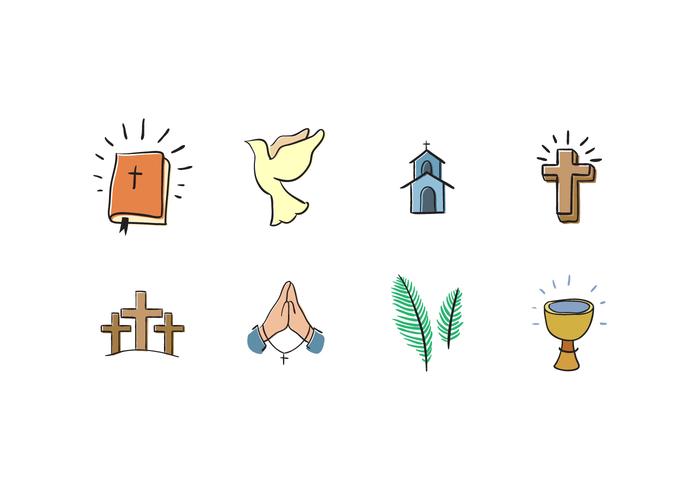 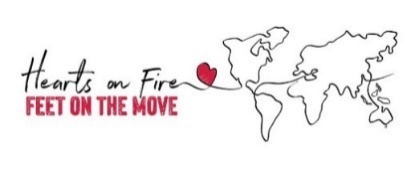 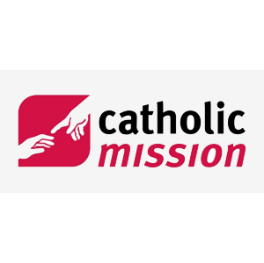 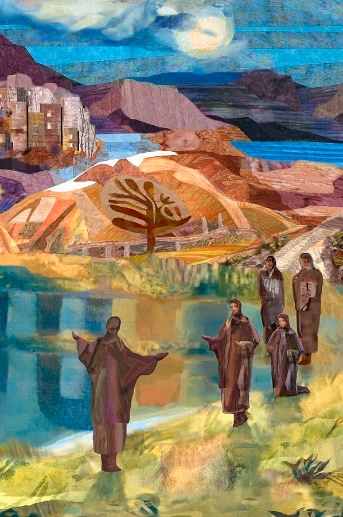 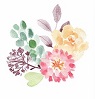 